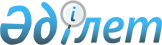 Іле ауданы бойынша дауыс беруді өткізу және дауыс санау үшін сайлау учаскелерін құру туралы
					
			Күшін жойған
			
			
		
					Алматы облысы Іле ауданы әкімінің 2015 жылғы 30 қаңтардағы № 2 шешімі. Алматы облысы Әділет департаментінде 2015 жылы 24 ақпанда № 3073 болып тіркелді. Күші жойылды - Алматы облысы Іле ауданы әкімінің 2020 жылғы 19 қазандағы № 3 шешімімен
      Ескерту. Күші жойылды - Алматы облысы Іле ауданы әкімінің 19.10.2020 № 3 шешімімен (алғашқы ресми жарияланған күнінен кейін күнтізбелік он күн өткен соң қолданысқа енгізіледі).

      РҚАО ескертпесі.

      Құжаттың мәтінінде түпнұсқасының пунктуациясы мен орфографиясы сақталған.

      "Қазақстан Республикасындағы сайлау туралы" 1995 жылғы 28 қыркүйектегі Қазақстан Республикасының Конституциялық Заңының 23-бабының 1-тармағына, "Қазақстан Республикасындағы жергілікті мемлекеттік басқару және өзін-өзі басқару туралы" 2001 жылғы 23 қаңтардағы Қазақстан Республикасы Заңының 33-бабының 2-тармағына сәйкес, аудан әкімі ШЕШІМ ҚАБЫЛДАДЫ:

      1. Іле ауданы бойынша дауыс беруді өткізу және дауыс санау үшін сайлау учаскелері осы шешімнің қосымшасына сәйкес құрылсын.

      2. Осы шешімнің орындалуын бақылау аудан әкімі аппаратының басшысы Данияр Бауыржанұлы Сабырбаевқа жүктелсін.

      3. Осы шешім әділет органдарында мемлекеттік тіркелген күннен бастап күшіне енеді және алғашқы ресми жарияланған күнінен кейін күнтізбелік он күн өткен соң қолданысқа енгізіледі. Іле ауданы бойынша дауыс беруді өткізу және дауыс санау үшін құрылған сайлау учаскелері
      № 303 сайлау учаскесі. 

      Орталығы: Боралдай кенті, Бостанов көшесі № 1, орта мектеп № 17. 

      Шекарасы: Боралдай кенті, көшелер: Шпак № 1-ден 160-қа дейін, Н. Островский № 1-ден 10-ға дейін, Амангелді Иманов № 1-ден 16-ға дейін, Бостанов № 1-ден 23-ке дейін, Құрманғазы № 1-ден 54-ке дейін, Чкалов № 9-дан 74-ке дейін, Черемушки № 15, № 15а, № 25-тен 44-ке дейін, Мұхамеджанов № 1-ден 12-ге дейін, Дәрігерлер № 1-ден 30-ға дейін, М. Тынышбай № 1-ден 44-ке дейін, Аспандияр № 15, № 17, № 18, № 19, № 24, № 30, Ұстаздар № 1-ден 50-ге дейін, Ұлытау № 1-ден 8-ге дейін, Садовая № 1-ден 71-ге дейін, Сайполдаев Нашырбек № 1-ден 39-ға дейін, Ленин № 1-ден 7-ге дейін.

      № 304 сайлау учаскесі.

      Орталығы: Боралдай кенті, Ломоносов көшесі № 8, кент кітапханасы.

      Шекарасы: Боралдай кенті, көшелер: Черемушки № 1, № 2, № 3, № 3а, № 4, № 5, № 6, № 7, № 8, № 8а, № 9, № 10, № 11, № 13, № 17, № 19, № 21, № 23, Ломоносов № 1-ден 37-ге дейін, Ю. Гагарин № 1-ден 65-ке дейін, Школьная № 1-ден 32-ге дейін, Восточная № 1-ден 38-ге дейін, Уфимская № 2-ден 22-ге дейін, Ереванская № 1-ден 23-ке дейін, Аэродромная № 91-ден 108-ге дейін.

       № 305 сайлау учаскесі. 

      Орталығы: Боралдай кенті, "Водник-1" ықшам ауданы № 19б, көп профильді үздіксіз білім беру колледжі.

      Шекарасы: Боралдай кенті, көшелер: Бірлік № 5-тен 27-ге дейін, Арасан № 6-дан 24-ке дейін, Көлсай № 2-ден 62-ге дейін (жұп жағы), № 3-тен 73-ке дейін (тақ жағы), Хан тәңірі № 1-ден 71-ге дейін, Дархан № 1-ден 67-ге дейін, Мамыр № 1-ден 72-ге дейін, Көктөбе № 16-дан 131-ге дейін, Таугүл № 1-ден 62-ге дейін, Есентай № 1-ден 72-ге дейін, Байзақов № 1а-дан 136-ға дейін, Теректі № 1-ден 33-ке дейін, Қаратал № 2-ден 25-ке дейін, Көксу № 2-ден 26-ға дейін, Жастар № 3-тен 26-ға дейін, Көкжиек № 3-тен 26-ға дейін, Шұғыла № 2-ден 33-ке дейін, Самал № 6-дан 87-ге дейін, Сарыағаш № 10-нан 54-ке дейін (жұп жағы), № 3-тен 45-ке дейін (тақ жағы), Самұрық № 5-тен 56-ға дейін, Бейбітшілік № 5-тен 39-ға дейін, Ақсай № 8-ден 79-ға дейін, Шымбұлақ № 2-ден 72-ге дейін, Медеу № 10-нан 72-ге дейін, Балқаш № 1-ден 61-ге дейін, Болашақ № 5-тан 25-ке дейін, Өркен № 2-ден 50-ге дейін (жұп жағы), № 13-тен 43-ке дейін (тақ жағы), Ынтымақ № 2-ден 33-ке дейін; "Водник-1" ықшам ауданы № 1-ден 16-ға дейін, № 19, № 28-ден 51-ге дейін, № 79, № 80.

      № 306 сайлау учаскесі.

      Орталығы: Боралдай кенті, Аэродромная көшесі № 2а, "ПАК" қонақ үйі.

      Шекарасы: Боралдай кенті, көшелер: М. Әуезов № 1-ден 12-ге дейін, Овражная № 1-ден 53-ке дейін, Малая Аэродромная № 1-ден 15-ке дейін, Аэродромная № 1-ден 90-ға дейін; тұйық көше: Сельский № 1-ден 29-ға дейін; № 2177 әскери бөлімінің әскери қалашығы.

      № 307 сайлау учаскесі.

      Орталығы: Боралдай кенті, В. Чапаев көшесі № 39, "Жедел" жауапкершілігі шектеулі серіктестігі.

      Шекарасы: Боралдай кенті, көшелер: Фрунзе № 1-ден 36-ға дейін, Ташкентская № 1-ден 18-ге дейін, А. Герцен № 1-ден 9-ға дейін, Заречная № 1-ден 50-ге дейін, С. Есенин № 1-ден 48-ге дейін, К. Әзірбаев № 1-ден 92-ге дейін, Н. Чернышевский № 1-ден 41-ге дейін, Попов № 1-ден 15-ке дейін, Бурундайская № 1-ден 67-ге дейін, Мир № 1-ден 55-ке дейін, В. Чапаев № 1-ден 58-ге дейін, Набережная № 2-ден 15-ке дейін, Полевая № 1-ден 14-ке дейін, Грибоедов № 1-ден 40-қа дейін, Новая № 1-ден 3-ке дейін, Железнодорожная № 35-тен 77-ге дейін, Глинка № 1-ден 9-ға дейін, Уральская № 1-ден 24-ке дейін, Райымбек батыр № 1-ден 9-ға дейін; "Автомобилист №1" ықшам ауданы.

      № 308 сайлау учаскесі.

      Орталығы: Боралдай кенті, "Водник-1" ықшам ауданы № 66а, "Алматыгазсервис-Холдинг" акционерлік қоғамы.

      Шекарасы: Боралдай кенті, көшелер: Вокзальная № 1-ден 51-ге дейін, 8 Март № 1-ден 20-ға дейін, Абай № 1-ден 32-ге дейін, Чайковский № 1-ден 54-ке дейін, Нахимов № 1-ден 20-ға дейін, Луговая № 1-ден 38-ге дейін, М. Жұмаділов № 1-ден 62-ге дейін, Байжарасов № 1-ден 13-ке дейін, Совхозная № 1-ден 48-ге дейін, Маршак № 2-ден 20-ға дейін, Кутузов № 1-ден 18-ге дейін, Суворов № 1-ден 89-ға дейін, Абылай хан № 1-ден 25-ке дейін, Қабанбай батыр № 3-тен 26-ға дейін, Тасыбек би № 4-тен 24-ке дейін, Нияз № 1-ден 25-ке дейін, Сарыарқа № 1-ден 55-ке дейін, А. Молдабеков № 1-ден 14-ке дейін, Алатау № 1-ден 49-ға дейін, Ардагер № 1-ден 16-ға дейін, "Водник-2" ықшам ауданы № 1-ден 10-ға дейін, № 17, № 18, № 52-ден 67-ге дейін, № 67а, № 67б, № 68-ден 78-ге дейін, № 454, № 455. 

      № 309 сайлау учаскесі.

      Орталығы: Боралдай кенті, "Водник-3" ықшам ауданы № 40, "Әдемі" балабақшасы.

      Шекарасы: Боралдай кенті, көшелер: Нұрғиса Тілендиев № 1-ден 36-ға дейін, Мәншүк Мәметова № 2-ден 26-ға дейін (жұп жағы), № 1-ден 13-ке дейін (тақ жағы), Ә. Молдағұлова № 1-ден 27-ге дейін, Сәкен Сейфуллин № 2-ден 44-ке дейін (жұп жағы), № 1-ден 33-ке дейін (тақ жағы), Жұбаныш Бәрібаев № 2-ден 22-ге дейін (жұп жағы), № 1-ден 33-ке дейін (тақ жағы), Әліби Жангелдин № 1-ден 31-ге дейін (тақ жағы), № 2-ден 14-ке дейін (жұп жағы), Ілияс Жансүгіров № 1-ден 30-ға дейін, Достық № 1-ден 26-ға дейін, Дінмұхамед Қонаев № 1-ден 24-ке дейін, Тоқаш Бокин № 1-ден 29-ға дейін, Мұқағали Мақатаев № 1-ден 150-ге дейін, Қарасай батыр № 1-ден 35-ке дейін, Сәбит Мұқанов № 1-ден 30-ға дейін, Бәйтерек № 1-ден 50-ге дейін, Жетісу № 1-ден 50-ге дейін, Астана № 1-ден 50-ге дейін, Іле № 1-ден 41-ге дейін, Жерұйық № 1-ден 46-ға дейін, Байқоңыр № 2-ден 64-ке дейін (жұп жағы), № 1-ден 57-ге дейін (тақ жағы), Бастау № 2-ден 28-ге дейін (жұп жағы), № 1-ден 19-ға дейін (тақ жағы), Қарасу № 1-ден 14-ке дейін, Речная № 1-ден 63-ке дейін; "Водник-3" ықшам ауданы № 2, № 2а, № 8-ден 24-ке дейін (жұп жағы), № 13, № 13а, № 23, № 27, № 28, № 31, № 36, № 54, № 81-ден 103-ке дейін.

      № 310 сайлау учаскесі. 

      Орталығы: Боралдай кенті, "Водник-1" ықшам ауданы, К. Әзірбаев көшесі № 2, орта мектеп № 15. 

      Шекарасы: Боралдай кенті, көшелер: Фурманов № 1-ден 23-ке дейін, Заводская № 1-ден 58-ге дейін, К. Бәйсейітова № 1-ден 17-ге дейін, В. Терешкова № 3-тен 11-ге дейін, Северная № 1-ден 71-ге дейін, Арычная № 2-ден 89-ға дейін; тұйық көшелер: Северный № 48-ден 57-ге дейін, Д. Бедный № 1-ден 19-ға дейін; "Водник-1" ықшам ауданы "Боралдай аудандық ауруханасы".

      № 311 сайлау учаскесі.

      Орталығы: Боралдай кенті, Бостанов көшесі № 1а, "Балдәурен" балабақшасы.

      Шекарасы: Боралдай кенті, көшелер: Әшекеев № 3-тен 24-ке дейін, Курчатов № 1-ден 36-ға дейін, Лихошерстов Василий Кузьмич № 1-ден 93-ке дейін, Зейтен Шоқанов № 1-ден 102-ге дейін, Ленин № 9-дан 23-ке дейін, Солнечная № 1-ден 36-ға дейін, Первомайская № 1-ден 118-ге дейін, М. Шоқай № 1-ден 40-қа дейін, Белинский № 1-ден 10-ға дейін, Ақын Сара № 2-ден 24-ке дейін, Қажымұқан № 1-ден 20-ға дейін, Железнодорожная № 3-тен 34-ке дейін, М. Горький № 1-ден 15-ке дейін, Рижская № 1-ден 15-ке дейін, Қ. Сәтпаев № 3-тен 22-ге дейін, Советская № 1-ден 24-ке дейін, Космонавтов № 1-ден 91-ге дейін; тұйық көшелер: Красин № 1-ден 12-ге дейін, Южный № 1-ден 10-ға дейін, Репин № 1-ден 4-ке дейін, Московский № 1-ден 7-ге дейін, Омский № 1-ден 8-ге дейін, Минский № 1-ден 12-ге дейін.

      № 312 сайлау учаскесі.

      Орталығы: Боралдай кенті, № 2177 әскери бөлімі, № 2177 әскери бөлімінің клубы. 

      Шекарасы: Боралдай кенті, № 2177 әскери бөлімінің аумағы.

      № 313 сайлау учаскесі.

      Орталығы: Өтеген батыр кенті, Асқар Әжімұратов көшесі № 12, орта

      мектеп № 13.

      Шекарасы: Өтеген батыр кенті, көшелер: Заманбек Батталханов № 1, № 4, № 7, № 9, № 10, № 13, № 14, № 28, Абай № 1, № 2, № 3, № 5, № 7, № 8, № 9, № 10, № 11, № 13, № 15, № 17, № 1а, № 1б, № 1в, Жамбыл № 1/1, № 1/2, № 1/3, № 1/4, № 1/5, № 2, № 3/1, № 3/2, № 3/3, № 3/4, № 4, № 5/1, № 5/2, № 5/3, № 6, № 7/1, № 7/2, № 7/3, № 7/4, № 10, № 12, № 14, № 14а, № 16-дан 28-ге дейін (жұп жағы), Ғ. Мұратбаев № 2, № 6, № 7, № 8, № 9, № 11, № 13, № 15, № 17, Спортивная № 1, № 2, № 3, № 4, № 19, Титов № 1-ден 14-ке дейін.

      № 314 сайлау учаскесі. 

      Орталығы: Өтеген батыр кенті, Асқар Әжімұратов көшесі, нөмірсіз, Алматы облыстық балалар-жасөспірімдер спорт мектебі.

      Шекарасы: Өтеген батыр кенті, көшелер: Асқар Әжімұратов № 6, № 12, М. Ауэзов № 3, № 5, № 11, № 3а, Сұлтан Қолдасов № 1, № 1а, № 2, № 3, № 5-тен 13-ке дейін, № 19, № 19а, № 21, № 21а, М. Лукин № 3, № 5, № 8, № 10, № 11, № 13, № 16, № 17, № 19; "Энергетический", "Манас" бағбандық қоғамдастықтарының тұтыну кооперативтері; ықшам аудандар: "Гүлдер", "Арман".

      № 315 сайлау учаскесі.

      Орталығы: Өтеген батыр кенті, Титов көшесі № 16, орта мектеп № 7.

      Шекарасы: Өтеген батыр кенті, көшелер: Абай № 10, № 12, № 19а, № 21, № 23, № 23а, С. Сейфуллин № 1/4, № 2, № 3, № 4, № 6/1, № 6/2, № 6/3, № 6/4, № 6/5, № 7а, № 7в, № 8/1, № 8/3, № 8/4, № 8/5, № 10/1, № 10/2, № 10/3, № 10/4, № 11, № 12/1, № 12/2, № 12/3, № 12/4, № 13, № 14, № 14/1, № 14/2, № 14/3, № 14/4, № 15, № 16/1, № 16/2, № 16/3, № 16/4, № 18/1, № 18/2, № 19, № 20/1, № 20/3, № 20/4, № 20/5, № 20/6, № 20а/1, № 20а/2, № 20б/1, № 20б/2, № 22/1, № 22/2, № 21, № 23, № 25, № 26/1, № 26/2, № 26/3, № 26/4, № 27, № 28/1, № 28/2, № 28/4, № 29, № 29а, № 30, № 31, № 32/1, № 32/2, № 32/3, № 32/4, № 33, № 34, № 34/1,№ 34/2, № 34/3, № 34/4, № 34а, № 35, № 36/1, № 36/2, № 36/3, № 36/4, № 37, № 38/1, № 38/2, № 38/3, № 39, № 40, № 41, № 42/1, № 42/2, № 43, № 44/1, № 44/2, № 44/3, № 45, № 46, № 47, № 48, № 50, № 52, № 54, № 56, № 58, № 62, № 62/1, № 64, № 66, Титов № 17-ден 29-ға дейін (тақ жағы), № 8а. 

      № 316 сайлау учаскесі.

      Орталығы: Өтеген батыр кенті, Титов көшесі № 24, бастауыш мектеп № 13. 

      Шекарасы: Өтеген батыр кенті, көшелер: Абай № 18, № 25, № 27, № 29, № 29а, № 31, № 31а, Вильгельм Витковский № 1, № 3, № 5, № 7, № 9, № 13, № 15, № 17, № 19, № 21, № 23, Титов № 30, № 35-тен 49-ға дейін (тақ жағы), жеке сектор үйлері № 34-тен 95-ке дейін.

      № 317 сайлау учаскесі.

      Орталығы: Өтеген батыр кенті, Титов көшесі № 16, мектеп-гимназия № 38.

      Шекарасы: Өтеген батыр кенті, көшелер: Ю. Гагарин № 1, № 3, № 5, № 7,

      № 9, № 11, № 12, № 13, Титов № 18, № 20, № 22, № 26, № 26а, № 28, Бауман № 1-ден 14-ке дейін, Н. Гоголь № 2, № 3, № 4, № 5, № 7, № 8, № 8а, № 9, № 10, № 10а, № 11, № 12, № 12а, № 13, № 14, № 14а, № 15, № 16, № 18, № 62/1, С. Сейфуллин № 68, № 70, № 72, № 74, № 76, № 78, № 80, № 82, № 84, № 86/1, № 86/2, № 88, № 90, № 92, № 94, № 94а, № 96, № 98, № 98а, № 100а, № 100-ден 142-ге дейін (жұп жағы).

      № 318 сайлау учаскесі.

      Орталығы: Өтеген батыр кенті, Ю. Гагарин көшесі № 2а, "Ару" медициналық орталығы.

      Шекарасы: Өтеген батыр кенті, көшелер: Ю. Гагарин № 2, № 2а, № 4, № 6, № 8, № 10, № 14, С. К. Калинин № 1-ден 20-ға дейін, № 1а, № 22, № 24, № 35, М. Лермонтов № 3, № 5-тен 14-ке дейін, № 17, Масанчи № 10, № 12, жеке сектор үйлері № 1/1, № 1/2, № 2, № 4, № 6, № 6а, Титов № 88, Н. Некрасов № 1-ден 14-ке дейін, № 14а, А. Пушкин № 1-ден 27-ге дейін, № 29, № 31, № 33, В. Терешкова № 1а, № 3, № 5, № 6, № 7, № 9, № 12, Подстанция № 71, № 71а; бағбандық қоғамдастықтарының тұтыну кооперативі: "Тростинка", "Урожай".

      № 319 сайлау учаскесі. 

      Орталығы: Өтеген батыр кенті, Тәуелсіздіктің 10 жылдығы көшесі, нөмірсіз, халыққа қызмет көрсету орталығы.

      Шекарасы: Өтеген батыр кенті, Тәуелсіздіктің 10 жылдығы көшесі № 35; "Қуат" ықшам ауданы; Қарасу ауылы; "Лазурит" бағбандық қоғамдастығының тұтыну кооперативі.

      № 320 сайлау учаскесі. 

      Орталығы: Покровка кенті, Садовая көшесі № 101, "Волковгеология" акционерлік қоғамының филиалы "Өндірістік-техникалық қамсыздандыру және жинақтау басқармасы".

      Шекарасы: Покровка кенті, көшелер: Алматинская № 121-ден 288-ге дейін, № 121а, № 121б, № 125а, № 137а, № 137б, № 145а, № 148а, № 149а, № 151а, № 154а, № 160а, № 163а, № 164а, № 166а, № 167а, № 171а, № 172а, № 186а, № 196а, № 200а, № 201а, № 219а, № 219б, № 266а, Камо № 2, № 3, № 4, № 5, № 5а, № 6, № 7, № 9, № 10, № 11, № 12, № 13, № 16, Киров № 1-ден 6-ға дейін, № 1а, № 1в, № 2а, № 5а, № 8, Комаров № 1-ден 8-ге дейін, № 4а, № 6а, № 10, Комсомольская № 96-дан 199-ға дейін, № 102а, № 108а, № 109а, № 113а, № 121а, № 123а, № 129а, № 149а, Космонавтов № 3, № 6, № 8, № 10, № 12, № 15а, № 17а, № 21а, № 21б, № 21в, № 14-тен 33-ке дейін, № 35а, № 36-дан 41-ге дейін, № 38а, № 38б, № 38в, Луговая № 1-ден 8-ге дейін, № 1а, № 2а, № 3а, № 8а, № 10, Мир № 3, № 3/1, № 4, № 4/2, № 5, № 7, Овражная № 1, № 3, № 5, № 6, № 6а, № 6б, № 6в, № 8-ден 30-ға дейін, № 20а, № 29а, № 32-ден 54-ке дейін (жұп жағы), № 46а, № 48а, № 48б, № 52а, № 54а, Садовая № 61-ден 128-ге дейін, № 61а, № 94а, № 99а, № 99/1, № 99/2, № 100а, № 105а, № 105б, № 120а, № 128а, Яблочная № 2-ден 6-ға дейін, № 4а, Тұрғанбек Қатаев № 1-ден 12-ге дейін, № 1а, № 1б, № 1в, № 2а, № 2б, № 2в, № 8а, № 13/1, № 13/2,

      № 14-тен 27-ге дейін, № 15а, Центральная № 1, № 2.

      № 321 сайлау учаскесі. 

      Орталығы: Покровка кенті, Алматинская көшесі № 44а, "Қазпошта" акционерлік қоғамының филиалы.

      Шекарасы: Покровка кенті, көшелер: Алматинская № 1-ден 120-ға дейін, № 6а, № 42а, № 53а, № 53в, № 58а, № 59а, № 72а, № 75а, № 77а, № 77б, № 77в, № 78а, № 79а, № 82/1, № 82/2, № 83а, № 86/1, № 86/2, № 86/3, № 95а, № 119а, № 119б, № 119в, Комсомольская № 1-ден 95-ке дейін, № 1а, № 1б, № 1/2, № 1/3, № 1/4, № 1/6, № 2а, № 3б, № 3в, № 3г, № 5а, № 5/1, № 5/2, № 6а, № 6б, № 10а, № 10б, № 11а, № 14а, № 16а, № 16б, № 19а, № 22б, № 22в, № 22г, № 22д, № 23а, № 24а, № 24б, № 24д, № 24г, № 24ж, № 25а, № 26а, № 43а, № 45/1, № 45а, № 48а, № 52а, № 77а, № 79а, № 87а, № 94а, Космическая № 1-ден 39-ға дейін, № 1а, № 1б, № 1в, № 2а, № 2б, № 2г, № 3а, № 13а, № 13б, № 22/1, № 22/2, № 23/2, № 26/1, № 26/2, № 27/1, № 27/2, № 29а, № 29б, № 29в, № 32/1, № 32/2, № 32/3, № 37а, № 38а, Мичурин № 1-ден 94-ке дейін, № 22а, № 23а, № 23б, № 45а, № 47а, № 65а, № 69а, № 69б, № 69в, № 69г, № 69д, № 87/1, № 87/2, Молодежная № 1-ден 34-ке дейін, № 16/1, № 16/2, № 16/3, Садовая № 1-ден 60-қа дейін, № 4а, № 5а, № 8а, № 20а, № 29а, № 49а, Степная № 3, № 3а, № 4, № 5, "ДЭУ-536" № 1, № 2.

      № 322 сайлау учаскесі.

      Орталығы: Байсерке ауылы, Арқабай көшесі № 66, "Самал" кафесі.

      Шекарасы: Байсерке ауылы, көшелер: Арқабай № 1-ден 202-ге дейін, Аптека № 1-ден 10-ға дейін, Ы. Алтынсарин № 1-ден 42-ге дейін, Зеленая № 1-ден 50-ге дейін, Карасуйская № 1-ден 85-ке дейін (тақ жағы), № 2-ден 18-ге дейін (жұп жағы), № 16а, Ғабит Мүсірепов № 1-ден 41-ге дейін, Омарғали Кенжеқұлов № 1-ден 32-ге дейін, Медицинская № 1-ден 41-ге дейін, Набережная № 1-ден 207-ге дейін, № 146а, Пролетарская № 1-ден 19-ға дейін, № 30, № 31а, Райымбек № 1-ден 40-қа дейін, № 40а, Учительская № 1-ден 17-ге дейін, Цветочная № 2, № 3, № 4, № 6, № 2а, Юбилейная № 1-ден 45-ке дейін; тұйық көшелер: Строительный № 1-ден 5-ке дейін, Сибирьский № 1-ден 12-ге дейін, Почтовый № 1-ден 6-ға дейін. 

      № 323 сайлау учаскесі.

      Орталығы: Байсерке ауылы, Мир көшесі № 29, орта мектеп № 9.

      Шекарасы: Байсерке ауылы, көшелер: Ш. Айманов № 1-ден 26-ға дейін, № 26а, № 26б, К. Бәйсейітова № 1-ден 33-ке дейін, Бөлтірік ақын № 1-ден 41-ге дейін, Уәлиханов № 1-ден 68-ге дейін, І. Жансүгіров № 1-ден 38-ге дейін, № 39а, № 40а, Қазақстан № 1-ден 40-қа дейін, № 1а, № 21а, № 39а, Комаров № 1-ден 26-ға дейін, № 26а, Құрманғазы № 1-ден 35-ке дейін, Линейная № 1-ден 32-ге дейін, Ә. Молдағұлова № 1-ден 31-ге дейін, № 33, Мир № 1-ден 35-ке дейін (тақ жағы), Мельничная № 1-ден 60-қа дейін, Ш. Қалдаяқов № 1-ден 17-ге дейін, Керей хан № 1, Сырым Датұлы № 1-ден 24-ке дейін, Тауке хан № 1-ден 28-ге дейін, Нұрғиса Тілендиев № 1-ден 19-ға дейін, Наурыз № 1-ден 41-ге дейін, Д. Нұрпейісова № 1-ден 34-ке дейін, Парковая № 1-ден 20-ға дейін, № 22, № 24, № 26, № 28, Степная № 1-ден 59-ға дейін, Сиреневая № 1-ден 22-ге дейін, Қаныш Сәтпаев № 1-ден 86-ға дейін, Сейфуллин № 1-ден 39-ға дейін, Школьная № 1-ден 62-ге дейін, Абылай хан № 1-ден 36-ға дейін, С. Аронұлы № 1-ден 16-ға дейін, № 1а, № 2а, № 8а, № 16а; Вербный тұйық көшесі № 1-ден 7-ге дейін.

      № 324 сайлау учаскесі.

      Орталығы: Байсерке ауылы, Арқабай көшесі № 271, орта мектеп № 12.

      Шекарасы: Байсерке ауылы, көшелер: Арқабай № 203-тен 286-ға дейін, Новостройская № 1-ден 69-ға дейін, М. Мәметова № 1-ден 30-ға дейін, 60 лет Пионерии № 1-ден 25-ке дейін, Амангелді Иманов № 1-ден 24-ке дейін, Ә. Марғұлан № 1-ден 76-ға дейін, № 76а, Бауыржан Момышұлы № 1-ден 17-ге дейін, Бөгенбай батыр № 1-ден 25-ке дейін, Байзақов № 1-ден 35-ке дейін, Қасым хан № 2, № 2г, № 8, № 14, Есім хан № 1-ден 10-ға дейін, Ғ. Жұбанов № 1-ден 83-ке дейін, Д. Рақышев № 1-ден 60-қа дейін, Ж. Жабаев № 1-ден 26-ға дейін, Жетісу № 1-ден 21-ге дейін, Интернациональная № 1-ден 28-ге дейін, Қарасу № 87-ден 178-ге дейін, Қабанбай батыр № 1-ден 12-ге дейін, Қарасай батыр № 1-ден 15-ке дейін, Махамбет Өтемісұлы № 1-ден 15-ке дейін, Набережная № 208-ден 228-ге дейін, № 260, Октябрьская № 1/1-ден 7/2-ге дейін, № 1/7, Полевая № 1-ден 15-ке дейін, № 1/1-ден 15/1-ге дейін, № 1/2-ден 15/2-ге дейін, Садовая № 2-ден 33-ке дейін, № 33а, Северная № 6/2, № 13/2, № 10/3, Солнечная № 1/1-ден 9/2-ге дейін, С. Мұқанов № 1-ден 74-ке дейін, № 74а, Саурық батыр № 1-ден 44-ке дейін, Исатай Тайманов № 1-ден 28-ге дейін, № 28а, Центральная № 1-ден 8-ге дейін, Чапаев № 1-ден 24-ке дейін, Шәкәрім Құдайбердіұлы № 1-ден 15-ке дейін, Кенесары хан № 1, Әбілхайыр хан № 3, № 13, Махмұд Қашқари № 1-ден 23-ке дейін, Қажымұқан № 1-ден 28-ге дейін, Б. Майлин № 1-ден 28-ге дейін; тұйық көшелер: Гаражный № 1-ден 6-ға дейін, Луговой № 1, № 3, № 5; "УМР-2" № 1/1-ден 22/4-ке дейін, № 29, № 31-ден 37-ге дейін; "Нұрай" жауапкершілігі шектеулі серіктестігі № 1/1-ден 8/2-ге дейін; саяжайлар қоғамдары: "Қарағай", "Энергетик", "Механизатор", "Шығыс", "Надежда", "Нұртерек", "Гудок", "Геолог", "УМР-2 Алма", "Дружба", "Водник", "Пчелка", "Еңбек", "Заря Ветеранов", "Победа", "Нижняя Терен Кара", "Верхняя Терен Кара", "Железнодорожник", "Дачник", "Вагонник", "Радуга", "Проектировщик".

      № 325 сайлау учаскесі.

      Орталығы: Байсерке ауылы, Қонаев көшесі № 1, "Байсерке Агро" жауапкершілігі шектеулі серіктестігі.

      Шекарасы: Байсерке ауылы, көшелер: А. Құнанбаев № 1-ден 19-ға дейін, Железнодорожная № 1-ден 71-ге дейін, Заречная № 1-ден 8-ге дейін, Зоопарковская № 1/1-ден 8/2-ге дейін, Д. Қонаев № 1-ден 37-ге дейін, Ленин № 1-ден 30-ға дейін, Мир № 1-ден 103-ке дейін, Овражная № 1-ден 44-ке дейін, Октябрьская № 1-ден 24-ке дейін, № 24а, Первомайская № 1-ден 17-ге дейін, Пионерская № 1-ден 23-ке дейін, Строительная № 3-тен 28-ге дейін, Целинная № 1-ден 66-ға дейін, Центральная № 1-ден 22-ге дейін, Шоссейная № 1-ден

      58-ге дейін, М. Шолохов № 1-ден 11-ге дейін, Панфилов № 1-ден 29-ға дейін.

      № 326 сайлау учаскесі.

      Орталығы: Ынтымақ ауылы, Школьная көшесі № 45, орта мектеп № 30.

      Шекарасы: Ынтымақ ауылы.

      № 327 сайлау учаскесі.

      Орталығы: Жаңадәуір ауылы, Мир көшесі № 3, орта мектеп № 5.

      Шекарасы: Жаңадәуір ауылы. 

      № 328 сайлау учаскесі.

      Орталығы: Жаңаталап ауылы, Колхозная көшесі № 2, орта мектеп № 25.

      Шекарасы: Жаңаталап ауылы. 

      № 329 сайлау учаскесі.

      Орталығы: Әли ауылы, Б. Жырау көшесі № 2, орта мектеп № 22.

      Шекарасы: Әли ауылы.

      № 330 сайлау учаскесі. 

      Орталығы: Көктерек ауылы, № 21 орта мектебі.

      Шекарасы: Көктерек ауылы.

      № 331 сайлау учаскесі.

      Орталығы: Қоянқұс ауылы, Шиелі көшесі № 61, орта мектеп № 1.

      Шекарасы: Қоянқұс ауылы.

      № 332 сайлау учаскесі.

      Орталығы: Жетіген ауылы, Қалибеков көшесі № 5, орта мектеп № 3.

      Шекарасы: Жетіген ауылы, көшелер: Б. Момышұлы № 1-ден 175-ке дейін (тақ жағы), № 2-ден 152-ге дейін (жұп жағы), О. Жампейісов № 1-ден 175-ке дейін (тақ жағы), № 2-ден 196-ға дейін (жұп жағы), М. Мақатаев № 2-ден 140-қа дейін (жұп жағы), № 1-ден 83-ке дейін (тақ жағы), Ленин № 1-ден 120-ға дейін, Новая № 1-ден 60-қа дейін, Садовая № 1-ден 50-ге дейін, Некрасов № 1-ден 40-қа дейін, Речная № 1-ден 50-ге дейін, Қалибеков № 1-ден 18-ге дейін, Мерей № 1-ден 46-ға дейін, Тәуелсіздік № 1-ден 48-ге дейін, Сырдария № 1-ден 45-ке дейін, Жұлдыз № 1-ден 30-ға дейін, Каспий № 1-ден 46-ға дейін, Бірлік № 1-ден 18-ге дейін, Ақжайық № 1-ден 31-ге дейін, Шалқар № 1-ден 22-ге дейін, Ертіс № 1-ден 17-ге дейін, Жаңа талап № 1-ден 40-қа дейін, Орда № 1-ден 18-ге дейін, Шыңғыстау № 1-ден 60-қа дейін, Есіл № 1-ден 94-ке дейін, Тарбағатай № 1-ден 74-ке дейін; тұйық көшелер: Гоголь № 9, № 10, Горький № 1-ден 17-ге дейін. 

      № 333 сайлау учаскесі.

      Орталығы: Жетіген ауылы, "Дорожник" ықшам ауданы № 18а, "РСУ-1" жауапкершілігі шектеулі серіктестігі.

      Шекарасы: Жетіген ауылы, көшелер: Ломоносов № 1-ден 36-ға дейін, № 36а, № 36б, Молдағұлова № 1-ден 109-ға дейін (тақ жағы), № 2-ден 84-ке дейін (жұп жағы), Панфилов көшесі № 1-ден 81-ге дейін (тақ жағы), № 2-ден 78-ге дейін (жұп жағы), Уәлиханов № 2-ден 126-ға дейін (жұп жағы), № 1-ден 185-ке дейін (тақ жағы); "Дорожник" ықшам ауданы № 1-ден 60-қа дейін; тұйық көшелер: Гагарин № 1-ден 37-ге дейін, Октябрьский № 1-ден 20-ға дейін; саяжайлар қоғамдары: "Спорт-89", "Шұғыла", "Мрия", "Оазис", "Ветеран Заречный", "Аманат-1", "Эстрагон", "Автомобилист", "Алматы хлеб", "Арман", "Арман-1", "Наурыз-Март", "Меруерт", "Наурыз Плюс", "Геолог", "Строитель", "Жетісу", "Снабженец", "Бархан Или"; Қайрат станциясы.

      № 334 сайлау учаскесі.

      Орталығы: Жетіген ауылы, "ДОС" тұрғын үй қалашығы, нөмірсіз, "Үміт" балалар-жасөспірімдер клубы.

      Шекарасы: Жетіген ауылы көшелер: Лесная № 41-ден 45-ке дейін (тақ жағы), № 40-тан 52-ге дейін (жұп жағы), Абай № 1-ден 8-ге дейін, Заводская № 1-ден 5-ке дейін, Южная № 1-ден 58-ге дейін, Виноградная № 1-ден 32-ге дейін, Сәтпаев № 1-ден 30-ға дейін, Дачная № 1-ден 4-ке дейін, Панфилов № 83-тен 99-ға дейін (тақ жағы), № 80-нен 98-ге дейін (жұп жағы); "ДОС" тұрғын үй қалашығы № 1-ден 14-ке дейін; тұйық көшелер: Пушкин № 1-ден 11-ге дейін, Жамбыл № 1-ден 12-ге дейін.

      № 335 сайлау учаскесі.

      Орталығы: Жетіген ауылы, Геофизическая көшесі № 4, орта мектеп № 11.

      Шекарасы: Жетіген ауылы, көшелер: Құдайбергенов № 1-ден 43-ке дейін, Лесная № 1-ден 4-ке дейін (тақ жағы), № 2-ден 14-ке дейін (жұп жағы), Жетыгенская № 1-ден 69-ға дейін, Сейфуллин № 1-ден 5-ке дейін, Солнечная № 1-ден 6-ға дейін, Стадионная № 1-ден 14-ке дейін, Казахстанская № 1-ден 9-ға дейін, Мәметова № 1-ден 6-ға дейін, Ильича № 1-ден 8-ге дейін, Геофизическая № 1-ден 30-ға дейін, 8-ми квартирный дом № 1-ден 4-ке дейін, Золоторудная № 1-ден 7-ге дейін, Обручева № 1-ден 18-ге дейін, Юбилейная № 1-ден 11-ге дейін, Молдағұлова № 111-ден 135-ке дейін (тақ жағы), № 84-тен 98-ге дейін (жұп жағы), Уәлиханов № 128-ден 236-ға дейін (жұп жағы), № 187-ден 243-ке дейін (тақ жағы), Момышұлы № 154-тен 222-ге дейін (жұп жағы), № 177-ден 213-ке дейін (тақ жағы), Жампейісов № 198-ден 238-ге дейін (жұп жағы), № 177-ден 209-ға дейін (тақ жағы), Мақатаев № 142-ден 162-ге дейін (жұп жағы), № 85-тен 109-ға дейін (тақ жағы), Панфилов № 101-ден 113-ке дейін (тақ жағы), № 100-ден 116-ға дейін (жұп жағы), Строительная № 1-ден 28-ге дейін, Әуезов № 1-ден 18-ге дейін, Морозов № 1-ден 63-ке дейін, Илийская № 1-ден 35-ке дейін, Шевченко № 1-ден 5-ке дейін, Титов № 1-ден 6-ға дейін; тұйық көшелер: Дружба № 1-ден 7-ге дейін, Подстанция № 1-ден 4-ке дейін.

      № 336 сайлау учаскесі.

      Орталығы: Жетіген ауылы, Жігер көшесі № 86, орта мектеп № 34. 

      Шекаралары: Жетіген ауылы, көшелер: 8 Март № 1-ден 9-ға дейін, Шоссейная № 1-ден 36-ға дейін, Терешкова № 1-ден 58-ге дейін, Арычная № 1-ден 26-ға дейін, Түгелбаев № 1-ден 61-ге дейін, Дом пенсионера № 1-ден 10-ға дейін, Ворошилов № 1-ден 22-ге дейін, Западная № 1-ден 78-ге дейін, Советская № 1-ден 135-ке дейін, Целинная № 1-ден 284-ке дейін, Восточная № 1-ден 103-ке дейін, Финский дом № 1-ден 4-ке дейін, "СМП-625" № 1-ден 6-ға дейін, "Мехколлона-50" № 1-ден 32-ге дейін, Почтовая № 1-ден 60-қа дейін, Дзержинский № 1-ден 204-ке дейін, Калинин № 1-ден 93-ке дейін, Зеленая № 1-ден 40-қа дейін, Шымырбек № 1-ден 50-ге дейін, Алтай № 1-ден 30-ға дейін, Айнабұлақ № 1-ден 54-ке дейін, Жігер № 1-ден 170-ке дейін, Бастау № 1-ден 178-ге дейін, Алакөл № 1-ден 204-ке дейін, Ұлытау № 1-ден 153-ке дейін, Арал № 1-ден 31-ге дейін, Ақбұлақ № 1-ден 26-ға дейін, Шу № 1-ден 23-ке дейін, Талас № 1-ден 12-ге дейін, Қызылсу № 1-ден 12-ге дейін, Марқакөл № 1-ден 30-ға дейін, Жерұйық № 1-ден 60-қа дейін.

      № 337 сайлау учаскесі.

      Орталығы: Құйған ауылы, Пролетарская көшесі, нөмірсіз, № 32 орта мектебі.

      Шекарасы: Құйған, Жаңаарна, Еңбек ауылдары; Сүт-тауар фермасы.

      № 338 сайлау учаскесі.

      Орталығы: Жетіген ауылы, № 65229 әскери бөлімі, № 65229 әскери бөлімінің клубы. 

      Шекаралары: Жетіген ауылы, № 65229, № 20709 әскери бөлімдері.

      № 339 сайлау учаскесі.

      Орталығы: Қосөзен ауылы, Абай көшесі № 15, орта мектеп № 14.

      Шекарасы: Қосөзен ауылы, көшелер: Ғ. Мұратбаев № 2, № 3, № 4, № 5, № 6/1, № 6/2, № 7, Айгерім № 1-ден 35-ке дейін, Рысқұлов № 1/1-ден 9/1-ге дейін, № 11, № 12/2, № 2-ден 14-ке дейін, Таугүл № 1/1-ден 13/3-ке дейін, № 2/1-ден 36/2-ге дейін, Абай № 1-ден 74-ке дейін, Жамбыл № 1-ден 45-ке дейін, Жильников № 1/1-ден 33/1-ге дейін, № 37, № 2/1-ден 46/2-ге дейін, Жас ұлан № 1/1-ден 21/1-ге дейін, № 2/1-ден 18/2-ге дейін, № 20/2, Малый Қараой нөмірсіз 4 үй, А. Молдағұлова № 1-ден 30-ға дейін, С. Сейфуллин № 1-ден 30-ға дейін, М. Мәметова № 1-ден 29-ға дейін, Алтынсарин № 1-ден 30-ға дейін, Б. Майлин № 1-ден 35-ке дейін, І. Жансүгіров № 1-ден 29-ға дейін, Д. Қонаев № 1-ден 55-ке дейін, Әл-Фараби № 1-ден 34-ке дейін, Төле би № 1-ден 33-ке дейін, Бірлестік № 1-ден 108-ге дейін, Кеңсай № 1-ден 12-ге дейін, Көк төбе № 1-ден 23-ке дейін, Әділет № 1-ден 28-ге дейін, Көлсай № 1-ден 21-ге дейін, Үш қоңыр № 1-ден 19-ға дейін, Жаңа құрылыс № 1-ден 24-ке дейін, Терең сай № 1-ден 20-ға дейін, Б. Момышұлы № 1-ден 28-ге дейін, Шымбұлақ № 1-ден 44-ке дейін, Көктем № 1-ден 9-ға дейін, Ақсай № 1-ден 12-ге дейін, Самал № 1-ден 22-ге дейін, Алтын күн № 1-ден 15-ке дейін, Қарасу № 1-ден 122-ге дейін, Жастар № 1-ден 118-ге дейін, Ақ жол № 1-ден 98-ге дейін, Байқоңыр № 1-ден 25-ке дейін; саяжайлар: "Дорожник", "Малахит", "Жеміс", "Золотая осень", "Целинный", "Связист", "Природа", "Оптемист", "Фрунзенец", "Ветеран-Алатау", "Алмалы", "Рассвет", "Союз", "Арман", "Или-2007".

      № 340 сайлау учаскесі. 

      Орталығы: Н. Тілендиев ауылы, Сандықбаев көшесі № 18а, "Муклешева" жеке кәсіпкерінің клубы.

      Шекарасы: Н. Тілендиев ауылы, көшелер: А. Иманов № 1-ден 90-ға дейін, Әділбек Исаев № 1-ден 19/1-ге дейін, № 2/2-ден 18/2-ге дейін, Алматы № 1-ден 79-ға дейін, Жетісу № 1/1-ден 5/1-ге дейін, № 1-ден 7-ге дейін, Капшағай № 1-ден 28-ге дейін, Ш. Сандықбаев № 1-ден 77-ге дейін, Ш. Уәлиханов № 1-ден 87-ге дейін, Арман № 1/1-ден 9/1-ге дейін, № 2/1-ден 2/14-ке дейін, № 16-ден 37-ге дейін, Желтоқсан № 1-ден 21-ге дейін, Тәуелсіздік № 1-ден 13-ке дейін, Достық № 1-ден 40-қа дейін, Арал № 1-ден 36-ға дейін, Ақниет № 1-ден 98-ге дейін, Алтай № 1-ден 28-ге дейін, Аманжол № 1-ден 42-ге дейін, Ақсұңқар № 1-ден 42-ге дейін, Ақ бұлақ № 1-ден 28-ге дейін, Ақтұма № 1-ден 24-ке дейін, Арна № 1-ден 21-ге дейін, Алтын орда № 1-ден 25-ке дейін, Атамекен № 1-ден 24-ке дейін, Байтерек № 1-ден 42-ге дейін, Бесмойнақ № 1-ден 155-ке дейін, Бағанашыл № 1-ден 28-ге дейін, Егемен № 1-ден 44-ке дейін, Жоламан № 1-ден 41-ге дейін, Жалаңаш № 1-ден 40-қа дейін, Жібек жолы № 1-ден 12-ге дейін, Мәтібұлақ № 1-ден 150-ге дейін, Отан № 1-ден 20-ға дейін, Райымбек № 1-ден 36-ға дейін, Ұлы тау № 1-ден 11-ге дейін, Ұлан № 1-ден 12-ге дейін, Шығыс № 1-ден 12-ге дейін, Саяжай № 1-ден 12-ге дейін, Тұлпар № 1-ден 28-ге дейін; бау-бақшалар: "Алма", "Финансист", "Простор", "Дружба"; № 77035 әскери бөлімінің үйлері; шошқа тауар фермасы № 2/1.

      № 341 сайлау учаскесі.

      Орталығы: Қараой ауылы, Дауылбаев көшесі № 1, орта мектеп № 18.

      Шекарасы: Қараой ауылы, көшелер: Ә. Отарбаев № 1/1-ден 29-ға дейін, № 6а, Н. Пашкин № 1-ден 53-ке дейін, № 55, № 57/1-ден 71/2-ге дейін, № 6/1-ден 14/2-ге дейін, Абай № 1-ден 96-ға дейін, № 1а, Алатау № 2, № 3/1, № 3/2, № 5, Р. Зорге № 1/1-ден 7/2-ге дейін, № 1а, № 7а, № 8-ден 27-ге дейін, Қазақстан № 1/1-ден 8/2-ге дейін, № 1а/1, № 1а/2, № 2а/1, № 2а/2, № 10/1-ден 12/2-ге дейін, № 12, Тамаша № 1-ден 37-ге дейін, № 26а, М. Абишев № 1/1-ден 19/1-ге дейін, № 14, № 21-ден 41-ге дейін, № 43/1-ден 43/4-ке дейін, № 43а, Ы. Алтынсарин № 2, № 11, № 12, № 3/1-ден 5/2-ке дейін, № 6, № 7/1, № 7/2, № 8/1-ден 8/4-ке дейін, № 10/1, № 10/2, № 14, М. Әуезов № 1а, № 1-ден 46-ға дейін, Қ. Дауылбаев № 2/1-ден 18/2-ге дейін, № 12, Түркістан № 1-ден 112-ге дейін, Сайран № 1-ден 12-ге дейін, Кең дала № 1-ден 20-ға дейін, Саяхат № 1-ден 125-ке дейін, Алматы № 1-ден 40-қа дейін, Алатау № 1-ден 64-ке дейін, Астана № 1-ден 23-ке дейін, Достық № 1-ден 42-ге дейін, Азаматтық № 1-ден 111-ге дейін, Орталық № 1-ден 64-ке дейін, Қайнар № 1-ден 23-ке дейін, Шалқар № 1-ден 34-ке дейін, Ұмтыл № 1-ден 20-ға дейін, Еңбек № 1-ден 50-ге дейін, Ақжар № 1-ден 12-ге дейін, Ақжазық № 1-ден 28-ге дейін, Игілік № 1-ден 33-ке дейін, Арай № 1-ден 14-ке дейін, Өркен № 1-ден 98-ге дейін, Кең дала № 1-ден 20-ға дейін, Алға № 1-ден 13-ке дейін, Бастау № 1-ден 29-ға дейін, Береке № 1-ден 30-ға дейін, Қаратал № 1-ден 44-ке дейін, Нұр Отан № 1-ден 59-ға дейін, Қапал № 1-ден 90-ға дейін, Достық № 1-ден 42-ге дейін; қосалқы шаруашылық: "Монтажник" №1/1, № 1/2, № 2/1, № 2/2; "Амангелді" тоғанындағы 3 үй; Қараой ауылының мал шаруашылығы учаскелерінің үйлері; Подстанция нөмірсіз 1 үй; № 2466 әскери бөлімінің үйлері. 

      № 342 сайлау учаскесі. 

      Орталығы: Қараой ауылы, Бейбітшілік көшесі № 10, ауылдық мәдениет

      үйі. 

      Шекарасы: Қараой ауылы, көшелер: Теректі № 2-ден 97-ге дейін, № 5/1, № 5/2, № 9/1, № 9/2, № 15/1, № 16/1, № 15/2, № 16/2, № 23/1, № 23/2, № 23/3, № 25/1-ден 25/3-ке дейін, № 27/1-ден 27/4-ке дейін, № 28/1, № 28/2, № 29/1-ден 29/3-ке дейін, № 30/1, № 30/2, № 32/1-ден 32/3-ке дейін, № 34/1, № 34/2, № 81/1, № 81/2, № 83/1, № 83/2, № 85/1, № 85/2, № 91/1, № 91/2, № 93/1, № 93/2, Нұрлы таң № 6-дан 12-ге дейін, № 1/1-ден 1/4-ке дейін, № 2/1-ден 2/4-ке дейін, № 3/1-ден 3/3-ке дейін, № 4/1-ден 4/3-ке дейін, № 5/1-ден 5/3-ке дейін, № 7/1, № 7/2, № 8/1-ден 8/12-ге дейін, № 9/1-ден 11/2-ге дейін, № 14/1, № 14/2, № 18, № 19, № 26/1, № 26/2, № 28/1, № 28/2, № 32, № 34, Ынтымақ № 7-ден 34-ке дейін, Мереке № 1/1-ден 3/2-ке дейін, № 4-тен 14-ке дейін, № 15-тен 23-ке дейін, № 5/1-ден 13/2-ге дейін, Бейбітшілік № 1-ден 7-ге дейін, № 2/1-ден 17/2-ге дейін, № 19, № 21, Алмалы № 2а, № 2б, № 4а, № 4б, № 1-ден 30-ға дейін, Жеңіс № 1-ден 54-ке дейін, Тың дала № 5, № 6, № 10, № 13-ден 70-ке дейін, № 8/1-ден 14/2-ге дейін, № 20/1, № 20/2, № 44/1, № 44/2, Алғабас № 3, № 4, № 5, № 6, № 8, Балауса № 2, № 7/1, № 7/2, № 10/1, № 10/2, № 14/1, № 14/2, № 16/1, № 16/2, № 8, № 9, № 13, № 19, № 20, № 26, Шұғыла № 5, № 7, № 8, № 8а, № 9, Дарын № 1/1-ден 9/2-ге дейін, № 2, № 4, № 6, № 11, № 12/1, № 12/2, № 13, № 14/1-ден 14/3-ке дейін, № 15, № 16/1-ден 16/3-ке дейін, № 17, № 18, № 19, № 22-ден 69-ға дейін, № 23/1, № 23/2, № 25/1-ден 25/4-ке дейін, № 27/1, № 27/2, № 29/1-ден 29/4-ке дейін, Рахат № 3/1, № 3/2, № 4-тен 34-ке дейін, № 5/1-ден 5/8-ге дейін, № 11-ден 50-ге дейін, № 52/1, № 52/2, Уәлиев № 1/1-ден 3/2-ге дейін, № 4-тен 15-ке дейін, № 16/1-ден 22/2-ге дейін, № 17, № 19, № 19а, № 21, № 23, № 25-тен 37-ге дейін, № 39, Балдырған № 1/1-ден 4/2-ге дейін, № 1-ден 7-ге дейін, Жаңалық № 1-ден 86-ға дейін, № 51а, Үлгілі № 1-ден 43-ке дейін, Іле таңы № 1-ден 67-ге дейін, Гүлдер № 1-ден 54-ке дейін, Мамыр № 1-ден 4-ке дейін, Наурыз № 1-ден 10-ға дейін, Болашақ № 1-ден 21-ге дейін, Жігер № 1-ден 10-ға дейін, Сұлусай № 1-ден 7-ге дейін, Ардагер № 1-ден 15-ке дейін, Жұлдыз № 1-ден 83-ке дейін, Қамыскөл № 1-ден 6-ға дейін, Балдырған № 5-тен 7-ге дейін. 

      № 343 сайлау учаскесі.

      Орталығы: Қараой ауылы, № 2125 әскери бөлімі, акт залы.

      Шекарасы: Қараой ауылы, № 2125 әскери бөлімі.

      № 344 сайлау учаскесі.

      Орталығы: Междуреченск ауылы, Ленин көшесі № 12, Ю. А. Гагарин атындағы № 16 орта мектебі.

      Шекарасы: Междуреченск ауылы, көшелер: Комсомольская № 1-ден 28-ге дейін, № 46, № 48, М. Горький № 2-ден 54-ке дейін (жұп жағы), № 1-ден 33-ке дейін (тақ жағы), № 37, № 41, Целинная № 1-ден 53-ке дейін, Ворошилов № 2-ден 64-ке дейін (жұп жағы), № 1-ден 57-ге дейін (тақ жағы), Мир № 2-ден 50-ге дейін (жұп жағы), № 1-ден 57-ге дейін (тақ жағы), Степная № 2-ден 56-ға дейін (жұп жағы), № 1-ден 51-ге дейін (тақ жағы), Абай № 1-ден 48-ге дейін, К. Маркс № 1-ден 57-ге дейін, Западная № 1-ден 13-ке дейін, Ленин № 1-ден 81-ге дейін (тақ жағы), № 1а, № 23а, № 2-ден 90-ға дейін (жұп жағы), Б. Тамабаев № 2-ден 22-ге дейін (жұп жағы), № 26-дан 40-қа дейін (жұп жағы), № 28а, № 1-ден 117-ге дейін (тақ жағы), № 41а, Ақан сері №1, № 2, № 3, № 4, № 6, № 7, № 9, № 12, № 20. 

      № 345 сайлау учаскесі.

      Центр: Междуреченск ауылы, Ленин көшесі № 10, ауылдық мәдениет үйі.

      Шекарасы: Междуреченск ауылы, көшелер: Лесная № 2-ден 16-ға дейін (жұп жағы), № 1-ден 7-ге дейін (тақ жағы), 30 лет Победы № 2-ден 16-ға дейін (жұп жағы), № 26-дан 46-ға дейін (жұп жағы), № 1-ден 45-ке дейін (тақ жағы), Школьная № 2-ден 28-ге дейін (жұп жағы), № 1-ден 15-ке дейін (тақ жағы), № 21-ден 27-ге дейін (тақ жағы), Речная № 2-ден 100-ге дейін (жұп жағы), № 1-ден 75-ке дейін (тақ жағы), Шоссейная № 1-ден 29-ға дейін, № 3а, № 5а, Дзержинский № 1-ден 16-ға дейін, Советская № 1-ден 23-ке дейін, Алматинская № 1-ден 12-ге дейін, Строительная № 1-ден 16-ға дейін, Кошельний № 1-ден 14-ке дейін, № 1а, Новая № 1-ден 5-ке дейін, 40 лет Победы № 1-ден 21-ге дейін (тақ жағы), № 17а, № 2-ден 16-ға дейін (жұп жағы), Молодежная № 1-ден 23-ке дейін (тақ жағы), № 2-ден 20-ға дейін (жұп жағы), № 8а, № 10а, Интернациональная № 1-ден 23-ке дейін, Пионерская № 1-ден 23-ке дейін, Красногвардейская № 1-ден 20-ға дейін, № 16а, № 18а, Алпамыс батыр № 1-ден 20-ға дейін, Н. Тілендиев № 1-ден 20-ға дейін, Астана № 1-ден 26-ға дейін, Байқоңыр № 1-ден 35-ке дейін, Алатау № 1-ден 16-ға дейін, Зеленая № 3, № 4, № 5, № 6, № 7, № 9; "РСУ-3" № 1-ден 5-ке дейін; "Сүт тауарлы ферма-1" № 1, № 2; Плотина № 1; бригадалар: № 1, № 2, № 3, № 8, № 9, № 11; "Междуречье" бағбандық қоғамдастығының тұтыну кооперативі; "Шабыт" ықшам ауданы.

      № 346 сайлау учаскесі.

      Орталығы: Екпінді ауылы, Шевченко көшесі № 3, орта мектеп № 2.

      Шекарасы: Екпінді ауылы; бағбандық қоғамдастықтарының тұтыну кооперативтері: "Мечта ветерана", "Сокол", "Балтагүл", "Ақсай", "Энтузиаст", "Содружество", "Мерей", "Кок-Жиек", "Кок-Жиек", "Көк-Жиек", "Самал", "Вишня", "Белес". 

      № 347 сайлау учаскесі. 

      Орталығы: Жауғашты ауылы, Центральная көшесі, нөмірсіз, ЛА 155/4 мекемесі.

      Шекарасы: Жауғашты ауылы.

      № 348 сайлау учаскесі. 

      Орталығы: КазЦИК ауылы, К. Байқадамқызы көшесі № 38, Әнуар Молдабеков атындағы № 6 орта мектебі. 

      Шекарасы: КазЦИК ауылы, көшелер: Балты Сейдалиев № 1-ден 125-ке дейін, Аитов № 1-ден 100-ге дейін, К. Байқадамқызы № 1-ден 120-ға дейін, Сәрсембек Асубеков № 1-ден 87-ге дейін, Еламан Қабылдаев № 1-ден 103-ке дейін; саяжайлар қоғамдары: "Ветеран-12", "Достық", "Ветеран-2", "Надежда", "Кристалл", "Волна", "Мелиоратор", "Ягодка", "Приозерная", "Водник", "Ветеран", "Оптимист", "Ивушка", "Кирпичник", "Крылья", "Гранит", "Балтакөл", "Монтажник", "Еңбек".

      № 349 сайлау учаскесі. 

      Орталығы: КазЦИК ауылы, К. Байқадамқызы көшесі № 38, Әнуар Молдабеков атындағы № 6 орта мектебі. 

      Шекарасы: КазЦИК ауылы, көшелер: Алатау № 1-ден 10-ға дейін, Жамбыл Жабаев № 1-ден 32-ге дейін, Қайрат Рысқұлбеков № 1-ден 12-ге дейін, Нұрмолда Алдабергенов № 1-ден 22-ге дейін, Ғани Мұратбаев № 1-ден 9-ға дейін, Мәншүк Мәметова № 1-ден 22-ге дейін, Райымбек батыр № 1-ден 21-ге дейін, Бауыржан Момышұлы № 1-ден 17-ге дейін, Бұхар жырау № 1-ден 3-ке дейін, Шоқан Уәлиханов № 1-ден 5-ке дейін, Қажымұқан Мұнайтбасов № 1-ден 5-ке дейін, Әлия Молдағұлова № 1-ден 5-ке дейін, Мұқан Төлебаев № 1-ден 5-ке дейін, Ғабит Мүсірепов № 1-ден 5-ке дейін, Сәбит Мұқанов № 1-ден 5-ке дейін, Төлеген Тоқтаров № 1-ден 5-ке дейін, Күләш Бәйсейітова № 1-ден 22-ге дейін, Наурызбай батыр № 1-ден 22-ге дейін, Дина Нұрпейісова № 1-ден 10-ға дейін, Абылай хан № 1-ден 15-ке дейін, Қабанбай батыр № 1-ден 7-ге дейін, Ы.Алтынсарин № 1-ден 23-ке дейін, Әсет Бейсеуов № 1-ден 9-ға дейін, Балпық би № 1-ден 44-ке дейін, Ескелді би № 1-ден 28-ге дейін, В. Г. Гиль № 1-ден 59-ға дейін, Жылқышы Тасыбеков № 1-ден 123-ке дейін, А. Ф. Бережинский № 12-ден 28-ге дейін, Менделеев № 1-ден 13-ке дейін; "Дружба" бағбандық қоғамдастығының тұтыну кооперативі; № 16194 әскери бөлімінің әскери қалашығы.

      № 350 сайлау учаскесі. 

      Орталығы: Комсомол ауылы, Школьная көшесі № 5, орта мектеп № 31.

      Шекарасы: Комсомол ауылы; саяжайлар қоғамдастығы: "Ветеран-13", "Ақбұлақ".

      № 351 сайлау учаскесі. 

      Орталығы: Комсомол ауылы, № 97617"Д" әскери бөлімі, № 97617"Д" әскери бөлімінің клубы.

      Шекарасы: Комсомол ауылы, № 97617"Д" әскери бөлімі.

      № 352 сайлау учаскесі. 

      Орталығы: КазЦИК ауылы, № 16194 әскери бөлімі, № 16194 әскери бөлімінің клубы.

      Шекарасы: КазЦИК ауылы, № 03825, № 16194, № 55065 әскери бөлімдері.

      № 353 сайлау учаскесі. 

      Орталығы: М. Түймебаев ауылы, Ә. Молдағұлова көшесі № 14, орта мектеп № 19. 

      Шекарасы: М.Түймебаев ауылы, көшелер: Совхозная № 1-ден 13-ке дейін, № 7а, № 10а, № 10б, № 10в, Космодемьянская № 1-ден 18-ге дейін, Мир № 1-ден 12-ге дейін, Клубная № 1-ден 8-ге дейін, № 8а, № 8а, № 1а, № 1б, № 1в, № 3а, № 3б, Ә. Молдағұлова № 1-ден 26-ға дейін, № 24а, Аптечная № 1-ден 17-ге дейін (тақ жағы), № 1а, № 1в, № 1б, № 3а, № 7а, № 4-тен 8-ге дейін (жұп жағы), Заводская № 1-ден 15-ке дейін, № 2в, № 6а, № 8б, № 15а, Набережная № 2-ден 16-ға дейін (жұп жағы), № 16б, № 1-ден 47-ге дейін (тақ жағы), № 1а, № 1б, № 3б, № 9б, № 15б, № 15в, № 31а, № 37а, № 45а, Төле би № 1-ден 28-ге дейін, 1-Линия № 1-ден 16-ға дейін, 2-Линия № 1-ден 16-ға дейін, Қонаев № 1-ден 25-ке дейін, Әл-Фараби № 2-ден 14-ке дейін (жұп жағы), № 1-ден 19-ға дейін (тақ жағы), Алтынсарин № 2-ден 38-ге дейін (жұп жағы), № 1-ден 45-ке дейін (тақ жағы), № 3б, № 31б, № 45б, Абай № 2-ден 38-ге дейін (жұп жағы), № 38а, № 1-ден 23-ке дейін (тақ жағы), № 3а, № 9б, № 9в, № 13в, № 15в, № 17б, № 21б, № 23б, Қ. Нұрғазиев № 2-ден 24-ке дейін (жұп жағы), № 22а, № 1-ден 27-ге дейін (тақ жағы), № 27а, Н. Абдиров № 1-ден 47-ге дейін (тақ жағы), № 2-ден 42-ге дейін (жұп жағы), Өтеген батыр № 1-ден 11-ге дейін (тақ жағы), № 2-ден 18-ге дейін (жұп жағы), Ш. Қалдаяқов № 2-ден 12-ге дейін (жұп жағы), № 1-ден 9-ға дейін (тақ жағы), Белағаш № 2-ден 8-ге дейін (жұп жағы), № 1-ден 11-ге дейін (тақ жағы).

      № 354 сайлау учаскесі.

      Орталығы: М.Түймебаев ауылы, Алматинская көшесі № 25, М. Түймебаев ауылының дәрігерлік амбулаториясы.

      Шекарасы: М. Түймебаев ауылы, көшелер: Заречная № 1-ден 42-ге дейін, № 42/1-ден № 42/8-ге дейін (жұп жағы), № 1а, № 7а, № 28а, № 32а, № 39а, № 41б, Ереванская № 1-ден 25-ке дейін, № 1б, № 3а, № 5а, № 5б, № 6а, № 7а, № 7в, № 8а, № 11а, № 12а, № 14а, № 15а, № 17б, № 18а, № 20б, № 22а, № 22б, Ворошилов № 1-ден 28-ге дейін, Первомайская № 1-ден 55-ке дейін (тақ жағы), № 55а, № 2-ден 54-ке дейін (жұп жағы), № 4а, № 32а, Прудхозная № 2-ден 44-ке дейін (жұп жағы), № 2а, № 18а, № 1-ден 41-ке дейін (тақ жағы), Алматинская № 64-тен 146-ға дейін (жұп жағы), № 27-ден 129-ға дейін (тақ жағы), № 27а, № 29а, № 129/1, № 129/2, № 129/3, Тәуелсіздік № 108-ден 168-ге дейін (жұп жағы), № 117-ден 201-ге дейін (тақ жағы), 50 лет Победы № 134-тен 196-ға дейін (жұп жағы), № 196/1, № 196/2, № 79-дан 163-ке дейін (тақ жағы), № 163/1, № 163/2, Ю. Гагарин № 112-ден 170-ке дейін (жұп жағы), № 123-тен 183-ке дейін (тақ жағы), № 123/1, Озерная № 2-ден 18-ге дейін (жұп жағы), № 18/1, № 18/2, № 1-ден 7-ге дейінгі (тақ жағы), № 7/1, № 7/2; тұйық көше: Больничный № 1-ден 7-ге дейін; тұтыну кооперативінің бағбандық серіктестіктері: "Южный-1", "Ардагер-Ветеран", "Пруды", "Бодрость", "Нұр Луч", "Айдын", "Алмагүл".

      № 355 сайлау учаскесі.

      Орталығы: М. Түймебаев ауылы, Алматинская көшесі № 189а, орта мектеп № 20.

      Шекарасы: М. Түймебаев ауылы, көшелер: Тәуелсіздік № 1-ден 113-ке дейін (тақ жағы), № 209-дан 249-ға дейін (тақ жағы), № 2-ден 104-ке дейін (жұп жағы), № 2б, № 4б, № 12в, № 14а, № 14в, № 16, № 18в, № 18б, № 30б, № 210-нан 256-ға дейін (жұп жағы), Алматинская № 1-ден 21-ге дейін (тақ жағы), № 1а, № 2-ден 64-ке дейін (жұп жағы), № 2а, № 4а, № 4б, № 8а, № 10а, № 12б, № 14б, № 16а, № 16в, № 62а, 50 лет Победы № 2-ден 130-ға дейін (жұп жағы), № 4а, № 8а, № 10а, № 12а, № 12б, № 18в, № 20б, № 216-дан 246-ға дейін (жұп жағы), № 1-ден 77-ге дейін (тақ жағы), № 17а, № 217-ден 243-ке дейін (тақ жағы), Ю. Гагарин № 2-ден 110-ға дейін (жұп жағы), № 110/2, № 2а, № 2б, № 6в, № 8б, № 18а, № 22б, № 24в, № 26в, № 206-дан 216-ға дейін (жұп жағы), № 1-ден 119-ға дейін (тақ жағы), № 119/1, № 119/2, № 203-тен 237-ге дейін (тақ жағы), Жанқожа батыр № 1-ден 59-ға дейін (тақ жағы), № 2-ден 42-ге дейін (жұп жағы), Жетісу № 2-ден 66-ға дейін (жұп жағы), № 1-ден 69-ға дейін (тақ жағы), Есім хан № 2-ден 46-ға дейін (жұп жағы), № 1-ден 43-ке дейін (тақ жағы), Қасым хан № 1-ден 45-ке дейін (тақ жағы), № 2-ден 48-ге дейін (жұп жағы), Сырым Датұлы № 1-ден 46-ға дейін, Бейбарыс Сұлтан № 1-ден № 47-ге дейін (тақ жағы), № 2-ден 56-ға дейін (жұп жағы), Р.Қошқарбаев № 2-ден 34-ке дейін (жұп жағы), № 1-ден 17-ге дейін (тақ жағы), О. Жандосов № 2-ден 20-ға дейін (жұп жағы), № 8а, № 1-ден 113-ке дейін (тақ жағы), С. Мұқанов № 2-ден 60-қа дейін (жұп жағы), № 14а, № 16а, № 32а, № 60а, № 1-ден 31-ге дейін (тақ жағы), № 1а, № 3а, № 7а, № 11а, № 31б, Е. Сыпатаев № 1-ден 34-ке дейін, Жұбаныш Бөрібаев № 1-ден 35-ке дейін (тақ жағы), № 2-ден 32-ге дейін (жұп жағы), Төлеген Тоқтаров № 2-ден 12-ге дейін (жұп жағы), № 1-ден 5-ке дейін (тақ жағы), Кеңесары хан № 2-ден 12-ге дейін (жұп жағы), № 1-ден 7-ге дейін (тақ жағы); Көкқайнар ауылы, көшелер: Строительная № 2-ден 58-ге дейін (жұп жағы), № 8а, № 18а, № 22а, № 58а, № 1-ден 31-ге дейін (тақ жағы), № 1б, Бәйтерек № 1-ден 103-ке дейін (тақ жағы), № 2-ден 124-ке дейін (жұп жағы), Банная № 1-ден 7-ге дейін, № 2а, Цветочная № 1-ден 9-ға дейін, Центральная № 69, № 71, № 73, № 75а, № 79, № 81, № 83, № 89, № 89в, Алпамыс батыр № 2-ден 27-ге дейін, № 2а, № 12а, № 12б, № 14б, № 22а, Ер Тарғын № 2-ден 28-ге дейін, № 9а, Қызыл құм № 1-ден 19-ға дейін, Қара құм № 1-ден 16-ға дейін, О. Жандосов № 3-тен 113-ке дейін (тақ жағы), № 3б, № 9в, № 2-ден 40-қа дейін (жұп жағы), № 8а, С. Мұқанов № 2-ден 146-ға дейін (жұп жағы), № 2б, № 14а, № 16а, № 32а, № 60а, № 146б, № 3-тен 31-ге дейін (тақ жағы), № 1а, № 3а, № 7а, № 11а, № 31б, Қобыланды батыр № 1-ден 29-ға дейін, Салқам Жәңгір № 1-ден 27-ге дейін, Балпық би № 1-ден 11-ге дейін (тақ жағы), № 2-ден 8-ге дейін (жұп жағы), Қарқара № 1-ден 31-ге дейін (тақ жағы), № 2-ден 40-қа дейін (жұп жағы), Көк-Төбе № 1-ден 41-ге дейін, Хан Тәңірі № 1-ден 19-ға дейін (тақ жағы), № 2-ден 32-ге дейін (жұп жағы), Тарази № 1-ден 39-ға дейін (тақ жағы), № 2-ден 44-ке дейін (жұп жағы); "Жомарт" бағбандық қоғамдастығының тұтыну кооперативі. 

      № 356 сайлау учаскесі. 

      Орталығы: М. Түймебаев ауылы, "Первомайский пруд" әскери қалашығының клубы.

      Шекарасы: "Первомайский пруд" әскери қалашығы; "Мауе" бағбандық қоғамдастығының тұтыну кооперативі.

      № 357 сайлау учаскесі.

      Орталығы: Көкқайнар ауылы, Астана көшесі № 2, орта мектеп № 29.

      Шекарасы: Көкқайнар ауылы, улицы: Астана № 1-ден 107-ге дейін (тақ

      жағы), № 2-ден 116-ға дейін (жұп жағы), № 2в, № 2б, № 4б, № 8б, № 14б, № 16б, № 28а, Жастар № 4-ден 24-ке дейін (жұп жағы), № 5-тен 7-ге дейін (тақ жағы), Новобережная № 2-ден 40-қа дейін (жұп жағы), № 1-ден 35-ке дейін (тақ жағы), Восточная № 1-ден 47-ге дейін (тақ жағы), № 1а, № 2-ден 80-ге дейін (жұп жағы), № 2в, № 8в, Новостройка № 1-ден 11-ге дейін, № 3а, Садовая № 1-ден 45-ке дейін (тақ жағы), № 1а, № 1б, № 2-ден 40/2-ге дейін (жұп жағы), № 2а, № 2б, № 2в, № 6а, № 8в, № 14в, Абай № 1-ден 71-ге дейін (тақ жағы), № 2-ден 80-ге дейін (жұп жағы), Алтай № 2, № 3, № 4а, № 7, № 8, № 9, № 11, № 11а, Береке № 2-ден 16-ға дейін (жұп жағы), № 1-ден 13-ке дейін (тақ жағы), № 1а, Ынтымақ № 2-ден 18-ге дейін (жұп жағы), № 1-ден 15-ке дейін (тақ жағы), Шымбұлақ № 2-ден 24-ке дейін (жұп жағы), № 1-ден 29-ға дейін (тақ жағы), Медеу № 2-ден 32-ге дейін (жұп жағы), № 1-ден 27-ге дейін (тақ жағы), Атырау № 1-ден 12-ге дейін, № 22, № 24, № 26, № 28, № 30, Наурызбай батыр № 1-ден 19-ға дейін (тақ жағы), № 2-ден 26-ға дейін (жұп жағы), Сарыарқа № 2-ден 18-ге дейін (жұп жағы), № 1-ден 17-ге дейін (тақ жағы), Алатау № 1-ден 39-ға дейін (тақ жағы), № 2-ден 28-ге дейін (жұп жағы), Бөлек батыр № 1-ден 12-ге дейін, Бірлік № 2-ден 14-ке дейін (жұп жағы), № 1-ден 7-ге дейін (тақ жағы); бағбандық қоғамдастығының тұтыну кооперативтері: "Батыр", "Жер-Ана", "Береке", "Гулдары", "Нұр Атакент", "Шар тас", "Жарқын-жастар", "Генофонд", "Ақжол бау бақша", "Юрист", "Место под солнцем", "Ветеран".

       № 358 сайлау учаскесі.

      Орталығы: Жәпек батыр ауылы, Абай көшесі № 17, орта мектеп № 4.

      Шекарасы: Жәпек батыр ауылы, көшелер: Абай № 2-ден 22-ге дейін (жұп жағы), № 22/1, № 22/2, № 1-ден 17-ге дейін (тақ жағы), Ә. Шубаев № 1-ден 21-ге дейін, № 20/1, № 20/2, М. Төлебаев № 2-ден 48-ге дейін (жұп жағы), № 2а, № 8а, № 18а, № 1-ден 59-ға дейін (тақ жағы), № 1а, Жамбыл № 1-ден 36-ға дейін, № 36/1, № 36/2, Оңалбай Әлім № 2-ден 56-ға дейін (жұп жағы), № 1-ден 61-ге дейін (тақ жағы), Мәметова № 2-ден 40-қа дейін (жұп жағы), № 1-ден 31-ге дейін (тақ жағы), № 31а, Мақатаев № 1-ден 32-ге дейін, № 2а, № 32а, Әуезов № 2-ден 12-ге дейін (жұп жағы), № 12а, № 1-ден 47-ге дейін (тақ жағы), № 7а, № 35б, Новостройка № 1-ден 25-ке дейін, № 1а, Момышұлы № 4-тен 32-ге дейін (жұп жағы), № 1-ден 25-ке дейін (тақ жағы), Сәтпаев № 4-тен 48-ге дейін (жұп жағы), № 20а, № 22а, № 34б, № 1-ден 31-ге дейін (тақ жағы), № 21а, Сүйінбай № 2-ден 34-ке дейін (жұп жағы), № 16а, № 1-ден 21-ге дейін (тақ жағы), № 17а, Ш. Уәлиханов № 1-ден 38-ге дейін, № 2а, № 28а, Дәнеш Рақышев № 2-ден 24-ке дейін (жұп жағы), № 2а, № 3-тен 7-ге дейін (тақ жағы), № 3а, Қорқыт ата № 2-ден 10-ға дейін (жұп жағы), № 3, № 7, № 11, № 7а, № 11а; "Жастар", "Нұр Береке" бағбандық қоғамдастықтығының тұтыну кооперативтері; № 97617 әскери бөлімінің үйлері.

      № 359 сайлау учаскесі.

      Орталығы: Жәпек батыр ауылы, Абай көшесі № 64а, "Қазпошта"

      акционерлік қоғамының филиалы.

      Шекарасы: Жәпек батыр ауылы, көшелер: Қ. Алтаев № 1-ден 167-ге дейін, О. Қожанов № 2-ден 20-ға дейін (жұп жағы), № 1-ден № 35-ке дейін (тақ жағы), № 3а, № 5а, № 7б, № 31а, Жылқыбеков № 2-ден 22-ге дейін (жұп жағы), № 22а, № 1-ден 41-ге дейін (тақ жағы), № 41/1, № 41/2, Ә. Шубаев № 22-ден 112-ге дейін (жұп жағы), № 21-ден 119-ға дейін (тақ жағы), № 119а, М. Төлебаев № 46-дан 146-ға дейін (жұп жағы), № 124а, № 59-дан 119-ға дейін (тақ жағы), Жамбыл № 36-дан 117-ге дейін, № 116б, Оңалбай Әлім № 56-дан 108-ге дейін (жұп жағы), № 61-ден 101-ге дейін (тақ жағы), № 101а; бағбандық қоғамдастығының тұтыну кооперативтері: "Виктория", "Береке", "Алмагуль-Д", "Металлург", "Южный", "Береке-2".

      № 360 сайлау учаскесі.

      Орталығы: Төле би ауылы, Мәметова көшесі № 2, негізгі орта мектеп № 37.

      Шекарасы: Төле би ауылының аумағы; бағбандық қоғамдастығының тұтыну кооперативі: "Мекен Жәй".

      № 361 сайлау учаскесі. 

      Орталығы: Чапаев ауылы, 3-ші ықшам ауданы № 13, аудандық мәдениет үйі.

      Шекарасы: Чапаев ауылы, көшелер: Ш. Уәлиханов № 1-ден 47-ге дейін, № 27а, № 40а, № 49, № 51, № 53, № 55, № 57, № 59, № 61, № 63, № 65а, № 65, № 67, № 69, Илийский № 1-ден 36-ға дейін, № 1а, № 2а, № 16а, Целинная № 1-ден 60-қа дейін, № 1а, № 2а, № 14а, № 23а, № 25а, № 26а, № 29а, № 31а, № 48а, № 60а, № 62, № 64, К. Цеткин № 1-ден 64-ке дейін, № 2а, № 25а, Жібек жолы № 1, № 2/1, № 2/3, № 3/1, № 3/2, № 4/1, № 4/2, № 5, № 5/1, № 5/2, № 6а, № 6/1, № 6/2, № 6-дан 71-ге дейін, № 11а, № 21а, № 39а, № 47а, № 73, Абай № 1/1-ден 1/4-ке дейін, № 2/1-ден 2/4-ке дейін, № 3/1-ден 3/4-ке дейін, № 4/1-ден 4/4-ке дейін, № 5-тен 10-ға дейін, № 11/1, № 11/2, № 12, № 13/1, № 13/2, № 14/1, № 14/2, № 15а, № 15б, № 15-тен 17-ге дейін, № 18/1, № 18/2, № 19-дан 28-ге дейін, № 29/1, № 29/2, № 30, № 31/1-ден 31/4-ке дейін, № 32/1-ден 32/4-ке дейін, № 33/1-ден 33/4-ке дейін, № 34/1-ден 34/4-ке дейін, № 35/1-ден 35/3-ке дейін, № 37/1, № 37/2, № 38, № 39/1, № 39/2, № 40/1, № 40/2, № 41, № 41а, № 42/1, № 42/2, Наурыз № 1, № 2, № 3, № 4/1-ден 4/4-ке дейін, № 5, № 6/1-ден 6/4-ке дейін, № 7-ден 11-ге дейін, № 12/1-ден 12/4-ке дейін, № 13/1-ден 13/3-ке дейін, Атамекен № 1/1-ден 1/6-ға дейін, № 2, № 2а, № 2/1-ден 2/6-ға дейін, № 3/1а, № 3/1-ден 3/13-ке дейін, № 3/2, № 4а, № 4б, № 4, № 5, № 7, № 12-ден 17-ге дейін, № 19, № 21, Ардагер № 1/1-ден 1/4-ке дейін, № 2/1-ден 2/4-ке дейін, № 3-тен 5-ке дейін, № 6/1-ден 6/4-ке дейін, № 26/1-ден 26/13-ке дейін, № 26б, Жетісу № 1-ден 23-ке дейін, № 2а, Арал № 1-ден 12-ге дейін, Жұмбақ тас № 1а, № 2а, № 4/1-ден 4/3-ке дейін, № 5/1, № 5/2, № 6-дан 13-ке дейін, Құлагер № 1-ден 12-ге дейін, № 11а, № 14а, № 14-тен 18-ге дейін, Көктем № 1-ден 6-ға дейін, № 2а, Өркен № 1-ден 4-ке дейін, Алтын дән № 1, № 2, № 4, № 5, № 8, № 9, № 11, № 13-тен 18-ге дейін, Самұрық № 4а, № 5-тен 7-ге дейін, № 9, № 11, № 12, № 12а, № 14, № 15, № 17, № 20, № 24, № 25, № 27, № 30-дан 33-ке дейін, № 45-тен 46-ға дейін, № 49, Тәуелсіздік № 7, № 9, № 29, № 33, № 41, Жастар № 35, Ынтымақ № 3, № 15, Достық № 3, Алатау № 7, № 9, № 29, Ақ бұлақ № 1, Шұғыла № 8, № 12, № 31, Тың дала № 15, Рахат № 3, Самал № 5, Қайнар № 1; 3-ші ықшам ауданы № 4-тен 10-ға дейін; бағбандық қоғамдастығының тұтыну кооперативтері: "Черемушки", "Виктория".

      № 362 сайлау учаскесі. 

      Орталығы: Чапаев ауылы, 2-ші ықшам ауданы № 1, орта мектеп № 10.

      Шекарасы: Чапаев ауылы, көшелер: Абай № 44а, № 46, № 46а, № 47/1-ден 47/7-ге дейін, № 48-ден 82-ге дейін (жұп жағы), Мир № 1, № 1а, № 2-ден 23-ке дейін, № 25а, № 25-тен 34-ке дейін, № 27а, № 35/1-ден 35/4-ке дейін, № 35/7, № 36, № 36а, № 37/1-ден 37/2-ге дейін, № 37а, № 38, № 40, № 41, № 41а, Чапаев № 1-ден 29-ға дейін, Жамбыл № 1-ден 6-ға дейін, № 8-ден 28-ге дейін, № 30, № 32, № 34а, № 34б, № 34/3, № 36, 30 лет Победы № 1-ден 23-ке дейін, № 3а, № 25, № 27, № 29, № 31, № 33, № 33а, № 34, Алтай № 6, № 7/1, № 7/2, № 8/1, № 8/2, № 9/1, № 9/2, № 10/1, № 10/2, № 11/1, № 15/1, № 15/2, № 16/2, № 18, № 19, № 22-ден 30-ға дейін, № 32, № 33, № 50, Юбилейная № 1/1, № 1/2, № 3/1, № 3/2, № 4/1, № 4/2, № 5/1, № 5/2, № 6, № 7/1, № 7/2, № 8, № 9/1, № 9/2, № 10, № 11, № 12а, № 12-ден 14-ке дейін, № 14а, № 15-тен 22-ге дейін, № 24-тен 33-ке дейін, Гагарин № 1-ден 6-ға дейін, № 8, № 17-ден 22-ге дейін, № 24-тен 64-ке дейін, № 36а, № 41а, № 42а, № 60а, Құрманғазы № 1-ден 46-ға дейін, № 8а, № 14а, Бәйтерек № 3, № 5-тен 8-ге дейін, № 11-ден 13-ке дейін, № 17а, № 18, № 20, № 24, № 29, № 30, № 30а, № 31-ден 38-ге дейін, № 40, № 41а, № 42б, Ақниет № 1-ден 13-ке дейін, № 15, Сарыарқа № 1-ден 6-ға дейін, № 8-ден 12-ге дейін, М. Ғабдуллин № 1-ден 20-ға дейін, Қабанбай батыр № 1-ден 20-ға дейін, № 21/1, № 21/2, № 22, № 23/1, № 23/2, № 24, № 25/1, № 25/2, № 26, № 27/1, № 27/2, № 28, № 29/1, № 29/2, № 30-дан 34-ке дейін, № 36-дан 38-ге дейін, Сүйінбай № 2-ден 39-ға дейін, Ескелді би № 1-ден 27-ге дейін, № 2а, № 4а, № 6а, № 8а, № 10б, Маусым № 3, № 10, № 12, № 16, № 26, Болашақ № 5, № 6; "Доскеев" ықшам ауданы № 1-ден 24-ке дейін, № 25/1, № 25/2, № 26-дан 28-ге дейін, № 29/1, № 29/2, № 30-дан 35-ке дейін, № 36/1, № 36/2, № 37/1-ден 37/3-ке дейін, № 38, № 39, № 41-ден 44-ке дейін, № 45/1, № 45/2, № 46, № 46а, № 47, № 48, № 48а, № 49-дан 57-ге дейін, № 58а, № 58/1, № 58/2, № 59/1, № 59/2, № 60/1, № 60/2, № 61, № 62/1, № 62/2, № 63/1, № 63/2, № 64-тен 66-ға дейін, № 67/1, № 67/2, № 68-ден 71-ге дейін, № 72а, № 72б, № 72в, № 73-тен 117-ге дейін, № 78а, № 81а, № 99а, № 120-дан 131-ге дейін, № 125а, № 131а, № 133, № 133а, № 140, № 142, № 147, 1-ші ықшам ауданы № 1-ден 13-ке дейін, 2-ші ықшам ауданы № 4-тен 12-ге дейін, № 14а, № 15а; бағбандық қоғамдастықтарының тұтыну кооперативтері: "Дружба", "Көктем".

      № 363 сайлау учаскесі.

      Орталығы: Ақши ауылы, Д. Қонаев көшесі № 18, орта мектеп № 8. 

      Шекарасы: Ақши ауылы, көшелер: Т. Бокин № 1/1, № 2/1, № 2/2, № 4/1,

      № 4/2, № 5-тен 19-ға дейін, № 21/1, № 21/2, № 22а, № 24а/2, № 26, № 27, № 29, № 31-ден 36-ға дейін, № 37/14, № 37/2, № 37а, № 37а/2, № 37б/1, № 39, № 39а, № 39б, № 42а, № 42б, № 44-тен 49-ға дейін, № 50/1, № 50/2, № 51, № 52, № 53, № 56, № 58, № 60, № 62, № 64, № 66, № 68, № 70, № 71, № 72, Т. Рысқұлов № 1/1, № 1/2, № 2, № 3/1, № 3/2, № 4/1, № 5, № 6, № 7/1, № 7/2, № 8, № 9, № 10, № 10а, № 11/1, № 11/2, № 11/3, № 12, № 13/1, № 13/2, № 14, № 15/1, № 15/2, № 16, № 17/1, № 17/2, № 19/1, № 20, № 21/1, № 21/2, № 23/1, № 23/2, № 25/1, № 25/2, № 27а/1, № 27а/2, № 27/1, № 27/2, № 29а, № 29/1, № 29/2, № 30/1, № 30/2, № 31/1, № 31/2, № 32/1, № 32/2, № 32/3, № 32/4, № 34/1, № 34/2, № 34/3, № 36/1, № 36/2, № 36/3, № 36/4, № 36/5, № 38/1, № 38/2, № 40/1, № 40/2, № 40/3, № 42/1, № 42/2, № 43, № 44/1, № 44/2, № 45, № 46, № 47, № 49/1, № 49/3, № 50, № 51, № 53/1, № 53/2, № 54, № 55/1, № 55/2, № 56, К. Досанов № 3/1, № 3/2, № 5, № 7, № 9, № 11, № 13, № 13а, № 13б, № 15, № 17, № 21, Шәкәрім № 1, № 3/1, № 3/2, № 4/1, № 4/2, № 5/1, № 5/2, № 6/1, № 6/2, № 7/1, № 7/2, № 8/1, № 8/2, № 9/1, № 9/2, № 10/1, № 10/2, № 11/1, № 11/2, № 12, Сүйінбай № 3/1, № 3/2, № 4/1, № 4/2, № 5/1, № 5/2, № 6/1, № 6/2, № 7/2, № 7/3, № 8/1, № 8/2, № 9/1, № 9/2, № 10/1, № 10/2, № 11/1, № 11/2, № 12, № 12а, № 14/1, № 14/2, № 15/1, № 15а, № 16, № 18, № 20, № 22, Желтоқсан № 1/1, № 1/2, № 1а, № 4/1, № 4/2, № 5, № 6/1, № 6/2, № 6/3, № 6/4, № 7, № 8/1, № 8/2, № 8/3, № 8/4, № 10а/1, № 10/2, № 11а, № 12/1, № 12/2, № 13, № 14/1, № 14/2, № 15а, № 16/1, № 17, № 18/1, № 18/2, № 18/3, № 20/1, № 20/2, № 21, № 21а, № 22, № 23, № 23а, № 24, № 25/1, № 25/2, № 27, № 29, № 31, № 33, № 33/1, № 33/2, № 35, № 39, Төле би № 1/1, № 1/2, № 3/1, № 3/2, № 4, № 5/1, № 5/2, № 6/1, № 6/2, № 6/3, № 7/1, № 7/2, № 8/1, № 8/2, № 9/1, № 9/2, № 10/1, № 10/2, № 10/3, № 12/1, № 12/2, № 14/1, № 14/2, № 15, № 16, № 17, № 18, № 19, № 23, № 24, № 26, № 27, № 29, № 45, № 54, Сырым Датұлы № 1, № 2/1, № 3/1, № 3/2, № 3/3, № 5/1, № 5/2, № 5/3, № 6/1, № 6/2, № 6/3, № 7/1, № 7/2, № 8/1, № 8/2, № 9/1, № 9/2, № 10, № 11/1, № 12/1, № 12/2, № 13, № 13а, № 14/1, № 14/2, № 15, № 16, № 17, № 18, № 19, № 21, № 22, № 23, № 26, Қ. Рысқұлбеков № 1/1, № 1/2, № 2, № 3/1, № 3/2, № 4/1, № 4/2, № 5/1, № 5/2, № 6/1, № 6/2, № 7/1, № 7/2, № 8а/1, № 8/2, № 9, № 10/1, № 10/2, № 10а/1, № 10а/2, № 12/1, № 12/2, № 13/1, № 13/2, № 14/1, № 14/2, № 15/1, № 15/2, № 16/1, № 16/2, № 17/1, № 17/2, № 18/1, № 18/2, Қазбек бек № 1/1, № 2/2, № 2, № 2/1, № 2/3, № 3/1, № 3/2, № 4, № 4а/1, № 4а/2,№ 5/1, № 5/2, № 6, № 6/1, № 6/2, № 7/2, № 8, № 8/3, № 9/1, № 9/2, № 10, № 10а, № 11/1, № 11/2, № 12а, № 12б, № 13/1, № 13/2, № 14/1, № 14/2, № 14а/1, № 14а/2, № 14б, № 15/1, № 15/2, № 17/2, № 19/1, № 19/2, Б. Бекбатыров № 1/1, № 2/1, № 3/1, № 4/1, № 5, № 6/1, № 7/1, № 8/2, Д. Қонаев № 1а, № 1б, № 1г/1, № 1/2, № 3, № 3/1, № 3/2, № 5/1, № 5/2, № 7, № 7/1, № 7/2, № 9/1, № 9/2, № 11/1, № 11/2, № 14, № 14/1, № 14/2, № 18/1, № 18/2, Ш. Уәлиханов № 1/1, № 1/2, № 3/1, № 3/2, № 3/3, № 3/4, № 4/1, № 4/2, № 4/3, № 4/4, № 5/1, № 5/2, № 6/1, № 6/2, № 6/3, № 7/1, № 7/2, № 9/1, № 9/2, № 10/1, № 10/2, № 11/1, № 11/2, № 11/3, № 12/1, № 12/2, № 12/3, № 13/1, № 13/2, № 13/3, № 14/1, № 14/2, № 15/1, № 15/2, № 16, № 16/1, № 16/2, № 17/1, № 17/2, № 20, № 21/1, № 22/1, № 22/2, № 22/3,№ 23/1, № 23/2, № 24/1, № 24/2, № 24/3, № 24а/2, № 25/1, № 25/2, № 25/3, № 26/1, № 26/2, № 27/1, № 27/2, № 27/3, № 29, № 29а, № 30/1, № 30/2, № 30/3, М. Ғабдуллин № 1/1, № 1/2, № 1/3, № 2/1, № 2/2, № 2/3, № 3/1, № 3/2, № 4/1, № 4/2, № 4/3, № 5/1, № 5/2, № 5/3, № 5/4, № 6/1, № 6/2, № 6/3, № 7, № 7/1, № 7/2, № 7/3, № 7/4, № 8, № 8/1, № 8/2, № 9, № 9/1, № 9/2, № 9/3, № 10/1, № 10/2, № 11/1, № 11/2, № 11/3, № 13, № 14, № 15/1, № 15/2, № 15/3, № 16, № 17/1, № 17/2, № 18/1, № 18/2, № 21/1, № 21/2, № 26/1, № 26/2, № 27/1, № 27/2, Т. Айбергенов № 1, № 1/1, № 1/2, № 2, № 2/1, № 3/1, № 4/1, № 4/2, № 4б, № 6/1, № 6/2, № 8/1, № 8/2, № 9, № 9/1, № 9/2, № 12, № 13, № 14, № 15, № 15а, № 15б, № 15в, № 15г, № 15ж, № 15д, № 17, № 20, № 22, № 22а, № 24а/2, № 26/1, № 26/2, № 26/3; Күрті ауылы.

      № 364 сайлау учаскесі.

      Орталығы: Ақши ауылы, Д. Қонаев көшесі № 11, Т. Бокин атындағы № 41 орта мектебі.

      Шекарасы: Ақши ауылы, көшелер: Ж. Барибаев № 1, № 1а, № 2/2, № 3, № 4/1, № 4/2, № 5, № 6, № 7, № 7а, № 8-ден 15-ке дейін, № 16/1, № 16/2, № 18/1, № 18/2, № 19, № 19а, № 20-дан 30-ға дейін, № 30а, № 31а, № 33, № 35, № 36/1, № 36/2, № 37, № 38а, № 39, № 40, № 40а, № 41, № 43, № 44, № 46, № 47, № 49, № 50-ден 60-қа дейін, № 61а, № 62, № 63, № 64, № 65а, № 66, № 68а, № 69, № 70, О. Жандосов № 1/1а, № 1/1, № 1/2, № 2а, № 2/1, № 2/2, № 3/1, № 3/2, № 4а, № 4а/1, № 4/2, № 5/1, № 5/2, № 6/1, № 6/2, № 7, № 8/1, № 8/2, № 9-дан 17-ге дейін, № 18а, № 19, № 20, № 21, № 23, № 25, № 27, № 29, Ы. Алтынсарин № 1, № 2, № 3/1, № 3/2, № 4, № 5/1, № 5/2, № 6/, № 7/1, № 7/2, № 8/1, № 8/2, № 9/1, № 9/2, № 10/1, № 10/2, № 11, № 11а, № 12/1, № 12/2, № 13, № 14, № 15, № 16/1, № 16/2, № 18, № 19, № 20, № 22, № 22а, № 23, № 24, № 25, № 26, № 28, К. Әзірбаев № 2, № 3/1, № 3/2, № 4/1, № 4/2, № 6/1, № 6/2, № 6/3, № 6а/1, № 8/1, № 8/2, № 8/1а, № 8а/2, № 10/1, № 10/2, № 11, № 11а, № 12/1, № 12/2, № 15, № 16, № 16/1, № 16/2, № 17/1, № 17/2, № 17а/2, № 19/1, № 19/2, № 20/1, № 20/2, № 22, № 23/1, № 23/2,№ 24/1,№ 24/2, № 26/1, № 26/2, № 35/2, Жамбыл № 1/1, № 1/2, № 2, № 2/1, № 4,6, № 7б, № 10, № 13, № 15-тен 28-ге дейін, № 28а, № 29, № 30, № 31, № 32/2, № 34, № 35, № 36, № 38/1, № 40/1, № 40/2, № 41, № 42, № 43, № 45, № 46, № 47, № 49/1, № 52, № 58, № 59, № 60а, № 60/1, № 60/2, № 61, № 63, № 65, № 66, № 67, № 68, Ғ. Мұратбаев № 1/1, № 1/2, № 3, № 4/1, № 4/2, № 5, № 5/1, № 5/2, № 6, № 6а/1, № 6/2, № 7, № 7/1, № 7/2, № 8, № 9, № 9/1, № 9а/2, № 11, № 11/1, № 11/2, № 12/1, № 12/2, № 13/1, № 13/2, № 15, № 16, № 17, № 17а, № 17/1, № 17/2, № 18, № 19, № 19а, № 20, № 21, № 23, № 23/1, № 23а/2, № 24, № 25/1, № 25/12, № 26, № 27/1, № 27/2, № 28, № 28а, № 29, № 30, № 31/1, № 31/2, № 32, № 33/1, № 33/2, № 34, № 35/1, № 35/2, № 36, № 38, № 38а, № 39/1, № 39/2, № 41, № 41/1, № 42, № 43/1, № 43/2, № 44, № 44/1, № 45, № 46/1, № 46/2, № 47, № 48/1, № 48/2, № 50/1, № 50/2, № 52/1, № 52/2, № 54, № 56/1, № 56/2, № 58/1, № 58/2, № 60/1, № 60/2, № 62, № 63, Құрманғазы № 2, № 2а, № 3, № 4, № 5, № 9, № 10, № 11, № 12, № 12/1, № 13, № 14, № 15, № 16, № 18-ден 23-ке дейін, № 23а, № 24, № 25, № 26, № 28, № 29, № 29а, № 30, № 32, № 32а, О. Әубәкіров № 1, № 2/1, № 2/2, № 3/1, № 3/2, № 4/1, № 4/2, № 5, № 5/1, № 5/2, № 6/1, № 6/2, № 8, № 8а, № 10, № 11, № 12, № 14, № 15, № 16, Қ. Сәтпаев № 1, № 1а, № 2, № 3, № 4, № 5, № 6, Д. Қонаев № 22/1, № 22/2, № 24, № 24/2, № 25а, № 25, № 25б, № 26/1, № 2/2, № 27, № 28, № 30, № 35/1, № 35/2, № 35/3, № 35/4, № 36, № 38, № 40, № 41, № 42, № 44, № 49, № 51, № 52, Т. Айбергенов № 28/1, 28/2, № 28/3, № 32/1, № 32/2, № 34/1, № 34/2, № 42/1, № 42/2, № 43/1, № 43/2, № 44/1, № 44/2, Белағаш Ақұлы № 1а, № 3, № 4, № 5а, № 7, № 8/1, № 8/2, № 9, № 10, № 11а, № 12, № 13, № 14, № 15/1, № 15/2, № 17, № 19, № 20, № 21, № 22а, № 23, № 24, № 26, № 27, № 29, № 30, № 30/1, № 31-ден 47-ге дейін, № 49/1, № 49/2, № 49/3, № 49/4, № 49/5, № 49б, № 50, № 51а , № 53, № 54,№ 55, № 56, № 57, № 58, № 59, № 60, № 61, № 61а, № 62, № 63, № 64/1, № 64/2, № 67, К. Қасымұлы № 1, № 1а, № 2а, № 3, № 4/1, № 4/2, № 5/1, № 5/2, № 6/1, № 6/2, № 7, № 7/1, № 7/2, № 8-ден 30-ға дейін, № 31/1, № 31/2, № 32-ден 50-ге дейін, № 52/1, № 52/2, № 53, № 54а, № 56, № 58, № 59, № 59а, № 60/1, № 60/2, № 60/3, № 62, № 63, № 65, № 65а, № 66/1, № 66/2.
					© 2012. Қазақстан Республикасы Әділет министрлігінің «Қазақстан Республикасының Заңнама және құқықтық ақпарат институты» ШЖҚ РМК
				
      Аудан әкімі

Қ. Медеуов
Іле ауданы әкімінің 2015 жылғы 30 қаңтардағы "Іле ауданы бойынша дауыс беруді өткізу және дауыс санау үшін сайлау учаскелерін құру туралы" № 2 шешіміне қосымша